中畜协函〔2016〕31号关于召开2016全国驴产业技术创新会议的通知各驴业生产、管理、教学、科研单位：为研讨、交流和推广驴产业技术创新的成果、做法与先进经验，增进企业间、校企间、产学研的交流、合作与发展，加快驴产业与饮食、医药、健康、文化及休闲娱乐等产业的融合，提高行业的整体经济效益和社会效益，全面推动我国驴产业和谐、高效、创新可持续发展与结构升级，中国畜牧业协会、全国驴产业技术创新战略联盟定于2016年8月15～16日在内蒙古赤峰市召开“2016全国驴产业技术创新会议”。现就有关事项通知如下：时间地点2016年8月15～16日(8月14日报到)在内蒙古赤峰市敖汉旗敖汉温泉度假村（赤峰市敖汉旗四家子镇热水汤村）召开。 参会人员    主要包括从事驴的教学科研、技术推广单位的专家、学者及管理工作者；养殖、饲料、疾病防控、产品开发、文化营销等驴产业相关产业代表。    三、主要内容（一）成立专家委员会驴遗传育种与繁殖、营养与饲料、健康与疾病防控、产品开发与加工、文化与品牌营销等五个专门委员会。    （二）讨论《全国驴产业技术创新战略联盟和中国畜牧业协会驴业分会专家委员会工作细则》（讨论稿）。（三）讨论《关于推动驴产业发展的意见》（讨论稿）。（四）驴产业专家报告。（五）各专门委员会及相关企业针对当前行业需求问题分组讨论、对接。（六）参观观摩。四、联系方式全国驴产业技术创新战略联盟秘书处电话：0532-86086097  E-mail：natidi@163.com(秘书处) lvchanye@126.com(编辑部)联系人：周冉(18363902603)   朱京霞(18562763929)    中国畜牧业协会驴业分会   电话：010-58677700-850       联系人：王春洪(13901360934)   刘强德(13601097030）E-mail：donkey@caaa.cn     附件：2016全国驴产业技术创新会议指南中国畜牧业协会2016年7月15日抄报：农业部畜牧业司、农业部兽医局、全国畜牧总站中国畜牧业协会秘书处            2016年7月15日  印发附件2016全国驴产业技术创新会议指南    会 议 组 织主办单位：全国驴产业技术创新战略联盟 中国畜牧业协会驴业分会承办单位：敖汉旗人民政府协办单位：东阿阿胶股份有限公司    会 议 主 题优化驴业结构，推动驴业升级，服务精准扶贫    会 议 概 述我国驴产业正经历深刻变革，随着驴的役用性能逐渐被现代农机所取代，驴的存栏量也在不断减少。根据有关部门数据统计，我国驴的存栏总量已由1954年的1270万头降至2014年的582.61万头。发展中国特色的驴产业面临诸多挑战。一是品种选育滞后。我国驴种资源丰富，包括新疆驴在内的地方驴品种有11个（中国马驴品种志，1988）。由于役用是我国驴种的主要用途，缺乏针对泌乳性、肉用性等进行长期的制度化、规范化选育与登记，品种混杂、退化严重。二是养殖模式单一。我国驴的养殖主要集中在老少边贫地区，品种、用途单一，养殖、管理模式粗放，造成生产组织形式落后，经济效益低下。产业链中，养殖与加工、上游与下游、东部与西部、生产与消费“剪刀差”明显。除个别地区企业外，驴产业规模化、产业化、一体化生产模式仍然在艰苦探索中。以驴为业，实现精准扶贫任重道远。三是技术创新乏力。驴产业也是新兴产业，包括以饲养繁育为基础的养殖业，以驴奶、驴肉、驴皮等畜产品加工为主要内容的传统加工业 ，以PMSG、雌性激素等生物制品为主的创新型高新技术产业。围绕原料（皮源、奶源、肉源等）来源、产品开发、质量控制、标准制定、工艺改进等诸多方面，需要汇集科技力量，完善检测设备，争取“同等待遇”扶持，聚焦技术创新，努力培育产业发展新的增长点，以此推动以活体经济为核心的驴产业结构优化与升级，提高综合效益和产业竞争力。以上问题和矛盾，需要各级树立“以驴为业”思想，加大政策扶持力度，增加产业科技投入，建立产业创新平台。当前，国内活驴及其产品价格处历史高位，养驴热不断升温。围绕驴产业发展，以东阿阿胶股份有限公司为代表的一批企业已经在基地建设、产业优化、扶贫开发、技术创新等方面取得了初步成效。近期，国家发布了《国家创新驱动发展战略纲要》，为我们今后一段时间推动驴产业技术创新指明了方向。这正是召开2016全国驴产业技术创新会议的目的所在。产学结合，交流经验，推进创新，是推动驴产业发展永恒的命题和不竭动力。通过参观、交流、研讨，启迪产业发展的新思路，形成行业发展建议与措施，为产业发展决策提供依据。欢迎全国驴业及相关行业工作者参会。优化驴业结构，推动驴业升级！会 议 内 容一、成立专家委员会驴遗传育种与繁殖、营养与饲料、健康与疾病防控、产品开发与加工、文化与品牌营销等五个专门委员会。二、讨论《全国驴产业技术创新战略联盟和中国畜牧协会驴业分会专家委员会工作细则》（讨论稿）。三、讨论《关于我国推动驴产业发展的意见》（讨论稿）。四、驴产业技术创新成果交流。聚焦精准扶贫、活体经济开发、互联网+等热点难点问题，围绕驴的遗传资源开发、选育繁育、饲养管理、疫病防治、饲料研发、政策措施及驴肉、驴奶、驴血、驴骨产品开发利用等方面，请相关领域的专家、企业代表做主题发言，交流报告驴产业技术创新中取得的技术成果。五、五个专门委员会专家与企业代表分组交流、洽谈，进行产学研对接。六、参观观摩。会 议 须 知一、会议日程 8月14日：全天报到。接站：赤峰火车站、赤峰玉龙机场、朝阳机场。其他出行方式的来宾自行报到。8月15日上午：开幕式。8月15日下午：专家学术汇报会及技术难题讨论。8月16日上午：参观东阿阿胶辽西蒙东养殖基地、敖汉旗养殖模式示范村、敖汉旗饲料生产基地等。8月16日下午：专门委员会及相关企业分组讨论。8月17日上午：返程注：具体会议日程以报到时的会议指南为准二、报到须知（一）报到时间：2016年8月14日全天。（二）报到地点：内蒙古赤峰市敖汉旗敖汉温泉度假村1楼。（三）住宿地点：赤峰市敖汉旗敖汉温泉度假村。三、参会人员主要包括从事驴的养殖、饲料、器械设备、疾病防控、产品（食品药品、乳品、生物制品等）开发、IT、金融、文化营销等驴产业相关产业代表；教学科研、技术推广单位的专家、学者及行业管理人员。四、会议联系（一）全国驴产业技术创新战略联盟秘书处电话：0532-86086097  E-mail：natidi@163.com（秘书处）lvchanye@126.com （编辑部）联系人：周冉(18363902603)   朱京霞(18562763929)    （二）中国畜牧业协会驴业分会   电话：010-58677700-850        联系人：王春洪(13901360934)   刘强德(13601097030E-mail：donkey@caaa.cn    （三）内蒙古东阿黑毛驴牧业有限公司联系人:嵇传良(18563501651)     张向阳（13606359607）五、项目征集（一）项目需求围绕驴的遗传资源开发、选育繁育、饲养管理、疫病防治、饲料研发、政策措施及驴肉、驴奶、驴血、驴骨产品开发利用等方面存在的技术问题，企业或者个人向驴产业联盟专家委员会或者社会寻求技术帮助或者支持，并借助现有信息平台予以发布。对共性技术问题将在联盟或者分会层面组织技术力量集中攻关（表一）。（二）成果发布在对成熟的可以应用的科技成果，包括基础理论成果（新发现、新学说，其成果的主要形式为科学论文、科学著作、原理性模型或发明专利等）、应用技术成果（新技术、新工艺、新产品、新材料、新设备，以及农业、生物新品种、矿产新品种和计算机软件等）通过会刊、网络、现场等途径予以发布或者展示（表一）。六、参会办法    参会人员回执(表二)报名。要求报名信息要准确有效，填写回执时要字迹清楚，以确保大会通讯录准确。报名截止日期：2016年7月30日。参会人员务必预定房间，以确保房间安排；如不预定房间，参会时无法保证。大会通讯录将以电子版的形式，通过电子邮件向参会代表发送，大会期间不再印刷通讯录。表一	技术项目征集表单位（公章）：请于2016年7月30日前通过电子邮件(E-mail：lvchanye@126.com)发送到《驴产业》编辑部。此表复印有效。表二2016全国驴产业技术创新大会参会回执本次大会通讯录将以电子版的格式通过电子邮箱发送，请正确填写手机号、电子邮箱地址或QQ号码等信息请参会者填好回执，于2016年7月30日前通过电子邮件(E-mail：natidi@163.com发送到全国驴产业技术创新战略联盟秘书处。此表复印有效。2016年全国驴产业技术创新大会会议地点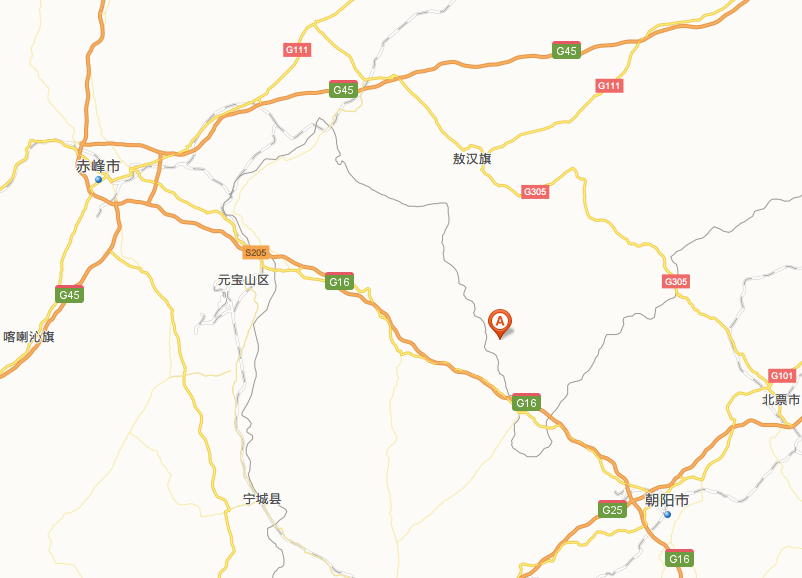 项目名称类    别     技术需求               项目发布     技术需求               项目发布     技术需求               项目发布所属领域育种与繁殖     营养与饲料     疾病防治       产品开发                     文化与品牌     设备与设施      综合          其它   （注明）育种与繁殖     营养与饲料     疾病防治       产品开发                     文化与品牌     设备与设施      综合          其它   （注明）育种与繁殖     营养与饲料     疾病防治       产品开发                     文化与品牌     设备与设施      综合          其它   （注明）地    址负 责 人电  话联 系 人手  机邮    箱微信号需求（发布）内容（简要概述技术需求或者成果发布主要内容，限300字）（简要概述技术需求或者成果发布主要内容，限300字）（简要概述技术需求或者成果发布主要内容，限300字）技术指标（简要概述预期或者完成的技术指标，限300字）（简要概述预期或者完成的技术指标，限300字）（简要概述预期或者完成的技术指标，限300字）合作方式     合作开发    委托开发    技术转让    公开招标    技术入股    共建机构    加入联盟    其它     合作开发    委托开发    技术转让    公开招标    技术入股    共建机构    加入联盟    其它     合作开发    委托开发    技术转让    公开招标    技术入股    共建机构    加入联盟    其它单位简介备    注单位名称单位名称详细地址邮 编详细地址邮 编业务范围育种与繁殖      营养与饲料    疾病防治     产品开发                     文化与品牌      设备与设施    综合         其它               （请注明）育种与繁殖      营养与饲料    疾病防治     产品开发                     文化与品牌      设备与设施    综合         其它               （请注明）育种与繁殖      营养与饲料    疾病防治     产品开发                     文化与品牌      设备与设施    综合         其它               （请注明）育种与繁殖      营养与饲料    疾病防治     产品开发                     文化与品牌      设备与设施    综合         其它               （请注明）育种与繁殖      营养与饲料    疾病防治     产品开发                     文化与品牌      设备与设施    综合         其它               （请注明）育种与繁殖      营养与饲料    疾病防治     产品开发                     文化与品牌      设备与设施    综合         其它               （请注明）姓  名职务职称联系电话E-mail 微信号微信号QQ拟讨论议题□驴遗传育种与繁殖    □营养与饲料         □文化与品牌营销□健康与疾病防控      □产品开发与加工     (请划“√”确认)□驴遗传育种与繁殖    □营养与饲料         □文化与品牌营销□健康与疾病防控      □产品开发与加工     (请划“√”确认)□驴遗传育种与繁殖    □营养与饲料         □文化与品牌营销□健康与疾病防控      □产品开发与加工     (请划“√”确认)□驴遗传育种与繁殖    □营养与饲料         □文化与品牌营销□健康与疾病防控      □产品开发与加工     (请划“√”确认)□驴遗传育种与繁殖    □营养与饲料         □文化与品牌营销□健康与疾病防控      □产品开发与加工     (请划“√”确认)□驴遗传育种与繁殖    □营养与饲料         □文化与品牌营销□健康与疾病防控      □产品开发与加工     (请划“√”确认)是否住宿是□        否□                      (请划“√”确认)是□        否□                      (请划“√”确认)是□        否□                      (请划“√”确认)是□        否□                      (请划“√”确认)是□        否□                      (请划“√”确认)是□        否□                      (请划“√”确认)住宿要求单间□；   标间□；   套房□          (请划“√”确认)单间□；   标间□；   套房□          (请划“√”确认)单间□；   标间□；   套房□          (请划“√”确认)单间□；   标间□；   套房□          (请划“√”确认)单间□；   标间□；   套房□          (请划“√”确认)单间□；   标间□；   套房□          (请划“√”确认)接站地点□赤峰机场      □赤峰火车站      □朝阳机场□赤峰机场      □赤峰火车站      □朝阳机场□赤峰机场      □赤峰火车站      □朝阳机场□赤峰机场      □赤峰火车站      □朝阳机场□赤峰机场      □赤峰火车站      □朝阳机场□赤峰机场      □赤峰火车站      □朝阳机场